 ООО «НОРМАТ»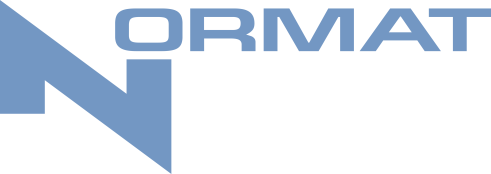 ИНН 7725330425 КПП 772501001+7(495) 799-03-62, 799-03-75 www.normat.ru  е-mail: info@normat.ru115280, г. Москва, ул. Ленинская Слобода д.26 помещение II комната 100производство и поставка промышленных нагревательных элементов и оборудованиякомплексное снабжение  производствНаименование организацииОбщество с ограниченной ответственностью  «НОРМАТ»Юридический адрес115280, г. Москва, ул. Ленинская Слобода д.26 помещение II комната 100Фактический адрес115280, г. Москва, ул. Ленинская Слобода д.26 помещение II комната 100ИНН7725330425КПП772501001ОКОНХ (ОКВЭД)28.29.6ОКПО0443998ОГРН1167746839083Генеральный директор Шадуро Николай МихайловичТелефон компании+7 (495) 799-03-62+7 (495) 799-03-75  Сайт компании www.normat.ru  e-mail компанииinfo@normat.ru  Р/С40702810000000062452  К/С30101810400000000555 БанкПАО "ПРОМСВЯЗЬБАНК" БИК044525555